Конкурсное заданиеТекстовое описание задания«Тепловоз» 14+Данное задание рассчитано на выполнение в САПР (системах автоматизированного проектирования), таких как Компас 3D, AutodeskInventor, PTCCreoи др.;Изучив чертеж начать моделировать детали;Выполнив детали начать подсборки и итоговую сборку;Выполнить размещение крепежных изделий согласной сборочному чертежу и спецификации;Выполнить разнесенный чертеж итоговой сборки со спецификацией на листе формата А2, с указанием номеров позиций, обозначений и наименований деталей;Выполнить фотореалистичное изображение итоговой сборки в формате .jpg с разрешение 1280х1024 пикселей;Выполнить анимацию вращению итоговой сборки вокруг своей оси на 360 градусов. Формат ролика .avi, продолжительность не менее 15 сек.   Инструкция для конкурсной площадки, участников и экспертовКомпетенция «Инженерный дизайн CAD 14+»Содержанием конкурсного задания является Машиностроительное производство. Конкурсанты получают текстовое описание задания, чертежи деталей и сборок в бумажном и цифровом варианте.Выполнение задания включает в себя:• построение 3D-моделей деталей, подсборок и сборок в соответствии синформацией, приведенной на чертежах и в текстовом описании;• создание чертежей;• создание фотореалистичной визуализации;• выполнение схем сборки-разборки указанных частей конструкций;Во время проведения конкурсной части запрещено использование любыхносителей информации (диски, флешки и т.д.), копирование или фотографированиеконкурсного задания или его частей (чертежей, деталей, сборок и т.д.).Каждому конкурсанту выдаются распечатки чертежей и текстовое описаниезадания. Конкурсантам необходимо:смоделировать требуемые детали;создать необходимые подсборки;построить общую сборку;создать чертежи сборок, подсборок с указателями номеров позиций и спецификациями;Заключительным этапом выполнения конкурсного задания является созданиеанимационного видеоролика процесса сборки/разборки изделия.ИНФРАСТРУКТУРНЫЙ ЛИСТ (на одного участника)Муниципальный конкурс «Я выбираю»Муниципальный конкурс «Я выбираю»Сроки проведенияЖелаемая дата проведения компетенцииМесто проведенияМАОУ «Лицей №97 г. Челябинска» филиал, Кирова 13-БНаименование компетенцииИнженерный дизайн CADГлавный экспертШутов Игорь ВасильевичКоличество участников  (max – на 1 площадку)8Формат и структура конкурсного заданияКонкурсное задание состоит из 1 модуля.Участникам предлагаются чертежи деталей, сборочных единиц, спецификации, а также текстовое описание заданияПродолжительность (лимит времени выполнения  каждого модуля)Конкурсное задание рассчитано на 4 часа.Описание объекта (чертеж, схема, фото, изделие и др.)Участнику предлагается к выполнению следующее задание: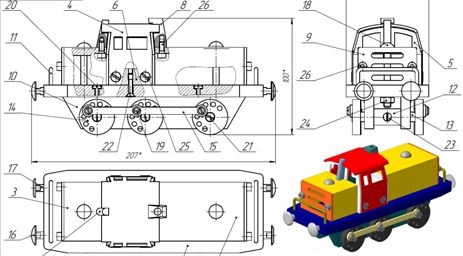 Последовательность выполнения задания (возможно технологическая карта)Изучив текстовое описание задания, чертежи и спецификации участник последовательно моделирует, в удобной для него САПР-системе, детали сборочные единицы, выполняет проектирование чертежей, фотореалистичных изображений и анимаций согласно заданию.Критерии оценки(параметр и количество баллов)Моделирование деталей: 20 балловМоделирование сборки: 10 балловЧертежи согласно заданию: 10 балловФотореалистичное изображение: 5 балловАнимация согласно заданию: 5 балловИтого: 50 балловТребования От и ТБ.Подготовить рабочее место: убрать все посторонние предметы, которые могут отвлекать внимание и затруднятьработу; проверить правильность установки стола, стула и, при необходимости, провестирегулировку; отрегулировать освещенность, убедиться в достаточной освещенности, отсутствииотражений на экране, отсутствии встречного светового потока;Запрещается:касаться одновременно экрана монитора и клавиатуры;прикасаться к задней панели системного блока при включенном питании;переключение разъемов интерфейсных кабелей периферийных устройствпри включенном питании;производить отключение питания во время выполнения активной задачи;производить частые переключения питания;допускать попадание влаги на поверхность системного блока, монитора,рабочую поверхность клавиатуры, дисковода, принтера и др. устройств;производить самостоятельное вскрытие и ремонт оборудования;Разработал (Ф.И.О., № ОО, моб. телефон)Шутов Игорь Васильевич, МАОУ «Лицей  №97 г. Челябинска», +7 (951) 444 40 40.Муниципальный конкурс «Я выбираю»Муниципальный конкурс «Я выбираю»Сроки проведенияМесто проведенияНаименование компетенцииИнженерный дизайн CAD 14+Главный экспертШутов Игорь Васильевич№НаименованиеОборудование, инструменты и мебель конкурсной площадкиЕд. измерения (шт.)Кол-восумма1МебельПарта одноместнаяшт12МебельСтулшт13ОборудованиеПК с установленным заранее ПО Компас 3-Dv18 (v.19), AutodeskInventorv.2020 (v.2021) или иные CAD-системышт14ОборудованиеМониторшт15ОборудованиеКлавиатурашт16ОборудованиеКомпьютерная мышьшт1№НаименованиеРасходные материалыЕд. измерения(шт.)Кол-во1Бумага для принтераупаковка2Папка-конверт для заданияШт.№Наименование«ТулБокс» (инструмент, который должен привезти с собой участник)1Блокнот или тетрадь для заметокшт2Карандашшт3Линейкашт